ANNEXE F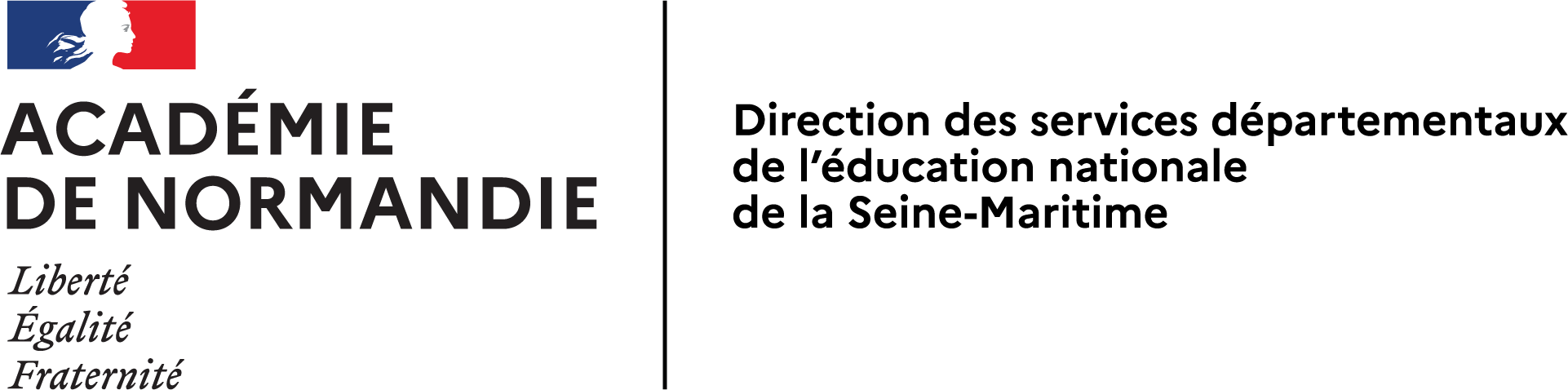 Année scolaire 2024-2025Modèle lettre type signée par le responsable légalJe soussigné(e) :Madame  					Monsieur  Nom : 	Prénom :	Adresse :	Responsable légal de l’élève :Nom : 	Prénom :	Date de naissance : 	Classe fréquentée :	Etablissement : 	Ville :	atteste avoir pris connaissance du montant des frais de l’internat lié à la scolarisation de mon enfant, pour l’année scolaire 2024-2025.Date :Signature(s) :